Конечно, она помогла нам поделиться друг с другом улыбкой, а значит, проявить свое доброе отношение, расположение к другому. А от этого настроение становится лучше. Нарисуйте улыбку человека в альбомах.

Учитель: Как мы называем человека, который всегда внимателен? 

Такого человека мы называем воспитанным, вежливым. Сегодня и пойдет разговор о вежливости. Ведь это одно из важнейших качеств воспитанного человека.
Вежливость в детстве начинается, 
Чтобы не кончаться никогда.
Она с годами закрепляется
И остается с человеком навсегда.
Учитель Что такое вежливость? 

Вежливость – это умение вести себя так, чтобы другим было приятно с тобой. Попробуем определить, какие вы знатоки вежливости. 
Игра «Вежливо – невежливо» (если вежливо – хлопайте в ладоши 2 раза, невежливо – 1 раз)
Поздороваться при встрече - Не встать, обращаясь к учителю –
Толкнуть и не извиниться - Не уступить старшим место в автобусе –
Помочь подняться бабушке - Поднять упавшие вещи –
Учитель: А вы всегда ли при общении с людьми пользуетесь «волшебными словами»? Назовите такие «волшебными слова» (дети называют, а учитель вывешивает таблички со словами) 
Игра «Доскажи словечко»

Слова коротенькие эти
Повсюду слышатся с утра.
Они живут на белом свете,
Запомнить их давно пора.
Растает даже ледяная глыба
От слова теплого … (спасибо)
Зазеленеет старый пень
Когда услышит: … (добрый день)
Если больше есть не в силах
Скажем маме мы … (спасибо)
Мальчик вежливый и развитый
Говорит, встречаясь: … (здравствуйте)
Когда нас бранят за шалости,
Говорим: … (простите, пожалуйста)
И во Франции, и в Дании
На прощание говорят … (до свидания)
Нужно знать как дважды два
Все волшебные слова,
В день, пожалуй, раз до ста
Говорю … (пожалуйста)
Товарищи, твердите с утра по словарю:
Спасибо, извините, позвольте, 
Разрешите, я вас благодарю.Что такое «здравствуйте»?
Лучшее из слов,
Потому что «здравствуй»
Значит «будь здоров»
Правило запомни,
Знаешь, повтори.
Старшим это слово первым говори.
Вечером расстались,
Встретились с утра,
Значит, слово «здравствуй» Говорить пора.
Игра на внимание «Пожалуйста» (По просьбе учителя дети выполняют действия, но лишь после того, как услышат слово «Пожалуйста»)
Конкурс «Самый вежливый» Итак, задачи не на сложенье,
Задачи на правила уважения!
1.
Мальчик крикнул прохожему: «Сколько времени?» Какие ошибки сделал мальчик?
Два мальчика столкнулись в дверях. Никак не могут разойтись. Кто из них должен уступить дорогу, если одному 8 лет, а другому – 11? (дорогу уступает тот, кто вежливее)2.
Что нужно сделать, прежде чем войти в чей-либо дом или квартиру? (постучать или позвонить, поздороваться)Кто кому должен уступать место?Нужно ли снимать шапку, когда пришел в гости, театр, библиотеку? Если ты съел конфету, что ты сделаешь с фантиком?
Советы на память: Для тебя, друг, я составил Десять очень важных правил.  Эти правила просты,
  Быстро их запомнишь ты.
- Как проснулся – так вставай
Волю лени не давай!
- Лепесток роса умыла,  А тебя умоет мыло!- Ты труд другого уважай.
  Сам насорил – сам убирай!
- Будь в одежде аккуратен:
   Избегай и дыр и пятен!
- Дома близким не груби,
   Малышей жалей, люби.

 Подведение итогов
Давайте повторим слова вежливости. Я читаю вам рассказ, а вы вставляете нужное слово хором.
Однажды Вова поехал в театр. В трамвае он сел около окна и с интересом  рассматривал улицу. В трамвай вошла женщина с маленьким мальчиком. Вова встал и сказал женщине: «Садитесь … пожалуйста» Женщина обрадовалась и сказала Вове: … «спасибо» Вдруг трамвай неожиданно остановился. Вова чуть не упал и сильно толкнул какого-то мужчину. Мужчина хотел рассердиться, но Вова сказал: … «Извините, пожалуйста»Рефлексия.Выходя из класса, прикрепите яркий стикер под тем изображением, которое соответствует вашему настроению
Молодцы! Спасибо вам за вашу работу, вы очень хорошо работали. Желаю вам, ребята, всегда быть вежливыми!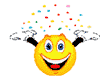 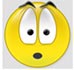 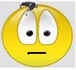 Конспект воспитательного мероприятия (2 класс)

                                   «Школа вежливости»

Цель: ознакомить учащихся с этическими нормами поведения; дать представление о вежливом общении.
Задачи:Воспитывать у учащихся нравственно-эстетические качества.Формировать положительное отношение к вежливым словам, поступкам.Прививать привычку употреблять слова вежливости.Обогащение словарного запаса.
                                 Ход мероприятия:
            
Звучит песня «Улыбка» Споем её вместе.Учитель: как вы думаете, почему мы начали с песни?